Профессиональный союз работников народного образования и науки Российской Федерации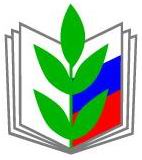 ЛИПЕЦКАЯ ГОРОДСКАЯ ОРГАНИЗАЦИЯ Информационный листок                      (16 марта 2020 года)                      Новое в законодательстве	Постановление Правительства РФ от 13 декабря 2019 г. № 1663 «О внесении изменений в Положение о Министерстве просвещения Российской Федерации»	Минпросвещения России уполномочено определять особенности режима рабочего времени и времени отдыха педагогических работников образовательных организаций в установленной сфере ведения 	Уточнены также полномочия Министерства в области утверждения порядка проведения ГИА по программам основного общего и среднего общего образования, а также среднего профессионального образования.	ФЗ от 16 октября 2019 г. № 338-ФЗ «О внесении изменений в Кодекс Российской Федерации об административных правонарушениях»	Введена административная ответственность за оказание услуг по обеспечению отдыха и оздоровления детей субъектами, которые не включены в соответствующий реестр. Организации и ИП будут наказываться штрафом в размере от 500 тыс. до 1 млн. руб.	К ответственности не будут привлекать субъектов, которые исключены из реестра, если они завершают исполнение принятых на себя обязательств и отсутствует угроза причинения вреда жизни и здоровью детей.	Закон вступает в силу с 1 июня 2020 г.	ФЗ от 2 декабря 2019 г. № 411-ФЗ «О внесении изменений в ст. 54 Семейного кодекса РФ и ст. 67 Федерального закона «Об образовании в Российской Федерации»	Преимущественное право приема детей в детсад и школу, где учатся их братья или сестры, закрепили в федеральном законе.	Закон закрепляет право преимущественного приема детей в те детские сады и школы, где обучаются их братья или сестры. Речь идет о случаях, когда дети проживают в одной семье и имеют общее место жительства.	ФЗ от 27 декабря 2019 г. № 515-ФЗ «О внесении изменений в ст.ст. 67 и 98 Федерального закона «Об образовании в Российской Федерации» в части формирования и ведения информационных систем доступности дошкольного образования»	Для сбора сведений о доступности дошкольного образования предусмотрено создание соответствующей федеральной информационной системы, а также региональных систем, в определенном Правительством РФ и субъектами РФ порядке. Региональные системы будут содержать информацию: 	- о детях, нуждающихся в получении мест в детсадах, и об их родителях; 	- о детсадах; 	- о результатах рассмотрения заявлений о предоставлении детям мест в детсадах, о последовательности предоставления таких мест, об основаниях изменения указанной последовательности для каждого ребенка, о результатах направления и приема детей в детсады; 	- об органах местного самоуправления в сфере образования, организующих предоставление общедоступного и бесплатного дошкольного образования. 	Родителям будет предоставляться, в том числе через единый портал госуслуг или региональные порталы, информация: 	- о заявлении и статусах его обработки; 	- о последовательности предоставления места в государственном или муниципальном детском саду; 	- о документах о предоставлении места и о зачислении ребенка. 	Порядок взаимодействия региональных систем с федеральной, содержащий в том числе технические требования и форматы передачи информации, утверждается Минпросвещения России.	Постановление Правительства РФ от 13 сентября 2019 г. № 1196 «О внесении изменений в Правила организованной перевозки группы детей автобусами»	Во время движения на автобусе дети должны быть пристегнуты ремнями безопасности.	Правительство внесло поправки в порядок организованной перевозки группы детей автобусами, уточняющие:	- комплект необходимых документов;	- требования к водителям;	- правила и сроки подачи в ГАИ уведомления о перевозке.	Назначенный сопровождающий должен следить за тем, чтобы все дети были пристегнуты ремнями безопасности и не передвигались по салону во время движения. Также он обязан выполнять требования фрахтователя, доведенные до него при инструктаже перед перевозкой.	Постановление Правительства РФ от 9 ноября 2019 г. № 1430 «О внесении изменений в государственную программу Российской Федерации «Развитие образования»	С 1 января 2020 года учителям, переехавшим на работу в малые города и сельскую местность, будет предоставляться единовременная компенсационная выплата.	Выплаты предназначены для учителей, прибывших (переехавших) на работу в сельские населенные пункты, либо рабочие поселки, либо поселки городского типа, либо города с населением до 50 тыс. человек, в рамках госпрограммы "Земский учитель". 	Выплата предоставляется уполномоченным региональным органом власти на основании заключенного с учителем договора, а также трудового договора, заключенного учителем с общеобразовательной организацией. 	Учитель, заключивший трудовой договор, принимает следующие обязательства: 	- исполнять трудовые обязанности в течение 5 лет со дня заключения трудового договора по должности; 	- в случае неисполнения данного обязательства возвратить выплату в бюджет региона в полном объеме при расторжении трудового договора. 	Определены также правила федерального субсидирования регионов в целях предоставления выплат.	Приказ Министерства просвещения РФ от 2 декабря 2019 г. № 649 «Об утверждении Целевой модели цифровой образовательной среды»	Минпросвещения России утверждена целевая модель цифровой образовательной среды. 	Модель регулирует отношения участников данной среды, связанные с созданием и развитием условий для реализации образовательных программ с применением электронного обучения, дистанционных образовательных технологий, обеспечивающих освоение обучающимися программ в полном объеме независимо от места их нахождения. 	«Методические рекомендации об организации обучения детей, которые находятся на длительном лечении и не могут по состоянию здоровья посещать образовательные организации» (утв. Министерством здравоохранения РФ 17 октября 2019 г., Министерством просвещением РФ 14 октября 2019 г.)	Основанием для организации такого обучения ребенка, находящегося на длительном лечении на дому или в стационаре, является заключение медицинской организации о проведении лечения или реабилитации продолжительностью более 21 дня и письменное заявление родителей на имя руководителя образовательной организации. 	При этом заключается договор между медицинской и образовательной организациями о сетевой форме реализации образовательных программ. Построение индивидуального учебного плана для ребенка осуществляется образовательной организацией при непосредственном участии медицинской организации и медицинских работников. 	При составлении образовательной программы в сетевой форме объединяются ресурсы медицинской организации (помещения для образовательной деятельности, рекомендации врачей по содержанию и объему учебной нагрузки, корректировке образовательной программы с учетом текущего состояния здоровья обучающегося) и ресурсы образовательной организации (педагогические кадры, рабочие учебные программы, средства обучения, дидактические материалы, электронные образовательные ресурсы и др.).	Письмо Министерства просвещения РФ от 14 октября 2019 г. № 08-ПГ-МП-20387. Разъяснен порядок вознаграждения педагогических работников за выполнение дополнительной работы, включая функции классного руководителя.	Напоминается, что система оплаты труда в конкретной образовательной организации устанавливается локальными нормативными актами: положениями об оплате труда, о распределении стимулирующего фонда оплаты труда, о распределении премиальных выплат. Они являются приложением к коллективному договору образовательной организации и принимаются с учетом мнения представительного органа работников. 	В трудовых договорах (допсоглашениях) с педагогическими работниками устанавливаются определяемые ежегодно на начало учебного года фактический объем учебной нагрузки, а также размеры и условия дополнительных выплат, непосредственно связанных с образовательной деятельностью, выполняемой с письменного согласия педагогического работника: классное руководство, проверка письменных работ, заведование отделениями, филиалами, учебно-консультационными пунктами, кабинетами, отделами, учебными мастерскими, лабораториями, учебно-опытными участками, руководство предметными, цикловыми и методическими комиссиями и другие виды дополнительной работы.	Письмо Министерства просвещения РФ от 25 октября 2019 г. № МР-1406/02 «Об использовании квадрокоптеров».	Разъяснены требования к квадрокоптерам, использующимся для обучения в школах, расположенных в сельской местности и малых городах 	Сообщается, что Минпросвещения России от 01.03.2019 N Р-23 утверждены Методические рекомендации по созданию мест для реализации основных и дополнительных общеобразовательных программ цифрового, естественнонаучного, технического и гуманитарного профилей в образовательных организациях, расположенных в сельской местности и малых городах, и дистанционных программ обучения определенных категорий обучающихся, в том числе на базе сетевого взаимодействия. 	В составе Методических рекомендаций установлен примерный перечень оборудования и средств обучения, в который включены в том числе квадрокоптеры. В частности, предусматривается использование трех видов квадрокоптеров в зависимости от максимальной взлетной массы (до 250 грамм, от 250 грамм до 30 килограмм и свыше 30 килограмм). Разъяснены требования, касающиеся их государственной регистрации или учета и правил полетов.	Письмо Министерства науки и высшего образования РФ от 31 октября 2019 г. № 03/16360-О «Об организации и осуществлении ДПО посредством реализации программ повышения квалификации и программ профессиональной переподготовки»	Законодательство РФ об образовании не содержит ограничений, связанных с выбором образовательных программ дополнительного профессионального образования.	Сообщается, в частности, что содержание дополнительной профессиональной программы определяется организацией, осуществляющей образовательную деятельность с учетом потребностей лица, организации, по инициативе которых осуществляется дополнительное профессиональное образование. 	Таким образом, законодательство об образовании РФ в области дополнительного профессионального образования не содержит ограничений, связанных с выбором граждан соответствующих образовательных программ, в том числе разработанных с учетом федеральных государственных образовательных стандартов среднего профессионального и (или) высшего образования. 	Вместе с тем, образовательная организация принимает локальные акты по основным вопросам организации и осуществления образовательной деятельности, в том числе регламентирующие правила приема обучающихся.	Письмо Рособрнадзора от 16 декабря 2019 г. № 02-51-351/10-3669	При проведении ГИА не предусматривается организация питания для лиц, привлекаемых к ее проведению.	Во время экзамена на рабочем столе участника экзамена помимо экзаменационных материалов может находиться в том числе питание (при необходимости). По мнению Рособрнадзора, участник экзамена может взять с собой на экзамен, например, негазированную воду, питьевой йогурт, плитку шоколада и др. 	Во время проведения экзаменов питание может быть организовано только для участников экзаменов с ограниченными возможностями здоровья, участников экзаменов - детей-инвалидов и инвалидов. В этом случае в отдельных аудиториях Рособрнадзор полагает допустимым и целесообразным организовать питание указанных участников непосредственно в аудитории, в которой они сдают экзамен.	Письмо Министерства науки и высшего образования РФ от 3 сентября 2019 Г. № МН-2.4/3297 «О выплате стипендий».	Размер стипендии, выплачиваемой отчисляемому студенту, определяется пропорционально количеству дней с первого числа месяца до даты отчисления 	Данное положение применяется в том числе в отношении повышенной государственной академической стипендии, государственной социальной стипендии, государственной стипендии аспирантам, ординаторам, ассистентам-стажерам, стипендии слушателям подготовительных отделений.	ФЗ от 12 ноября 2019 г. № 372-ФЗ «О внесении изменений в ст. 263.1. Трудового кодекса Российской Федерации в части установления гарантий женщинам, работающим в сельской местности».	В ТК РФ закреплены следующие трудовые гарантии для женщин, работающих в сельской местности:	- повышенная зарплата, когда по условиям труда рабочий день разделен на части;	- сокращенная продолжительность рабочего времени - не более 36 часов в неделю, с оплатой в том же размере, что и при полной рабочей неделе.	Указанные гарантии уже применяются на практике согласно Постановлению Верховного Совета РСФСР 1990 г., а сейчас им придали силу федерального закона.	За сельскими работницами также сохранено право на один дополнительный выходной день в месяц за свой счет.	ФЗ от 2 декабря 2019 г. № 393-ФЗ «О внесении изменений в Трудовой кодекс Российской Федерации по вопросам принудительного исполнения обязанности работодателя по выплате заработной платы и иных сумм, причитающихся работнику»	Госинспектор труда вправе принимать решение о принудительном исполнении работодателем обязанности выплатить работнику зарплату. Речь идет о суммах, которые были начислены, но не выплачены в установленный срок. Инспектор будет оформлять свое решение в виде исполнительного документа. Прописан порядок принудительного исполнения.	ФЗ от 2 декабря 2019 г. № 402-ФЗ «О внесении изменений в Федеральный закон «Об исполнительном производстве»	Задолженность по зарплате спишут со счета работодателя без обращения в суд.	Госинспекторов труда уполномочили выносить решения о принудительном исполнении обязанности работодателя по выплате начисленных, но не выданных работнику зарплаты и других выплат. В Законе об исполнительном производстве прописали особенности исполнения таких решений.	Исполнительное производство оканчивается в двух случаях:	- если денежные средства перечислены взыскателю в полном объеме;	- если на счетах должника в течение двух месяцев отсутствуют денежные средства.	ФЗ от 16 декабря 2019 г. № 436-ФЗ «О внесении изменений в Федеральный закон «Об индивидуальном (персонифицированном) учете в системе обязательного пенсионного страхования»	Работодатели (страхователи) обязаны предоставлять в информационную систему ПФР сведения о трудовой деятельности застрахованных лиц. Индивидуальный лицевой счет дополнен разделом "Сведения о трудовой деятельности". Определено его содержание. Закреплены периодичность и сроки направления информации.	За непредставление сведений или передачу неполных данных работодатель (его должностное лицо) несет административную ответственность. О выявленных нарушениях ПФР будет сообщать в Роструд.	Федеральный закон вступает в силу с 1 января 2020 г.	ФЗ от 16 декабря 2019 г. № 439-ФЗ «О внесении изменений в Трудовой кодекс Российской Федерации в части формирования сведений о трудовой деятельности в электронном виде»	В России вводятся электронные трудовые книжки.	У работодателей появилась возможность в электронном виде собирать информацию о трудовой деятельности и стаже каждого работника, в том числе о занимаемых должностях, переводах на другую работу, увольнении и прекращении трудового договора. Эти данные работодатель ежемесячно передает в информационную систему ПФР.	Работники вправе запрашивать у работодателя данные о своей трудовой деятельности как на бумажном носителе, так и в электронном формате. Эти сведения также можно получить в МФЦ, ПФР и через Единый портал госуслуг.	Если сведения указаны неверно, то работодатель по письменному заявлению работника обязан исправить или дополнить эту информацию, направив ее затем в ПФР.	В течение 2020 г. работники могут отказаться от получения электронных трудовых книжек в пользу бумажных носителей путем подачи работодателю соответствующего заявления. С 2021 г. для тех, кто впервые вступает в трудовые отношения, будут вестись только электронные книжки.	Федеральный закон вступает в силу с 1 января 2020 г.	Постановление Правительства РФ от 15 ноября 2019 г. № 1458 «О внесении изменений в некоторые акты Правительства Российской Федерации»	В актах Правительства РФ по вопросам соцобеспечения исключено упоминание страхового свидетельства (СНИЛС) 	Это связано с тем, что с 1 апреля 2019 года вместо страхового свидетельства выдается документ, подтверждающий регистрацию в системе индивидуального (персонифицированного) учета. 	Приказ Мин.труда и соц.защиты РФ от 16.10.2019 г. № 672н «О внесении изменений в некоторые приказы Министерства труда и социальной защиты РФ, касающиеся вопросов пенсионного обеспечения»	В Федеральном законе "Об индивидуальном (персонифицированном) учете в системе обязательного пенсионного страхования" и отдельные законодательные акты Российской Федерации" вместо понятия "страховое свидетельство обязательного пенсионного страхования" применяется понятие "документ, подтверждающий регистрацию в системе индивидуального (персонифицированного) учета". 	В этой связи вносятся аналогичные уточнения в ряд приказов Минтруда России по вопросам пенсионного обеспечения.	Приказ Федеральной службы по труду и занятости от 23 августа 2019 г. № 230 «Об утверждении Административного регламента предоставления Федеральной службой по труду и занятости государственной услуги по информированию и консультированию работодателей и работников по вопросам соблюдения трудового законодательства и нормативных правовых актов, содержащих нормы трудового права»	Получить разъяснения можно в устной, письменной или электронной форме.	Время получения консультации при личном обращении составляет 15 минут, при письменном или электронном (через сайт Роструда либо Единый портал) - 30 дней. За госуслугой также можно обратиться в МФЦ.	Перечислены основания для отказа в предоставлении госуслуги - например, если в тексте заявления содержатся нецензурные либо оскорбительные выражения, угрозы жизни, здоровью и имуществу уполномоченных должностных лиц Роструда и членов их семей. Госпошлина не взимается.	ФЗ от 2 августа 2019 г. № 305-ФЗ «О внесении изменений в Федеральный закон «О ежемесячных выплатах семьям, имеющим детей»	Президент РФ подписал закон о повышении детских пособий.	С 2020 г. нуждающимися в выплатах на первого и (или) второго ребенка будут считать семьи с доходом до 2 прожиточных минимумов трудоспособного населения на человека. Выплата равна прожиточному минимуму для детей.	Пособие можно будет получать до достижения ребенком 3 лет.	Приказ Мин. труда и соц. защиты РФ от 28.08.2019 г. № 588н «О внесении изменений в Порядок осуществления ежемесячных выплат в связи с рождением (усыновлением) первого ребенка и (или) второго ребенка и обращения за назначением указанных выплат, утвержденный приказом Мин. труда и соц. защиты РФ от 29 декабря 2017 г. № 889н»	С 2020 г. изменятся правила осуществления ежемесячных выплат в связи с рождением первого и (или) второго ребенка.	Нуждающимися в выплатах будут считать семьи с доходом до 2 прожиточных минимумов трудоспособного населения на человека. Сейчас это 1,5 минимума.	Пособие можно будет получать до достижения ребенком 3 лет. Сейчас это полтора года.	Постановление Правительства РФ от 6 ноября 2019 г. № 1407 «О предельной величине базы для исчисления страховых взносов на обязательное социальное страхование на случай временной нетрудоспособности и в связи с материнством и на обязательное пенсионное страхование с 1 января 2020 г.»	С 1 января 2020 г. предельная величина базы для исчисления страховых взносов на ОСС на случай временной нетрудоспособности и в связи с материнством будет проиндексирована на 5,4% (с учетом роста средней зарплаты) и составит 912 000 руб. Максимальная база для ОПС достигнет 1 292 000 руб.	Постановление вступает в силу с 1 января 2020 г.	Информация ФНС России «Завершился переход к исчислению налога на имущество физлиц исходя из кадастровой стоимости»	С 2020 года для исчисления налога на имущество физлиц во всех регионах, кроме Севастополя, будет использоваться кадастровая стоимость. 	Для снижения налоговой нагрузки НК РФ предусматривает следующее: 	для жилых домов, квартир и комнат необлагаемый налогом вычет в размере кадастровой стоимости 50 кв. м, 20 кв. м и 10 кв. м соответственно; 	для лиц, имеющих трех и более несовершеннолетних детей, налоговые вычеты увеличены на 7 кв. м по жилому дому и 5 кв. м по квартире или комнате на каждого несовершеннолетнего ребенка; 	в первые три года при расчете налога применяются понижающие коэффициенты: в первый год - 0,2, во второй - 0,4 и в третий - 0,6; 	начиная с третьего года применения кадастровой стоимости сумма налога не может вырасти более чем на 10% (исключение - объекты торгово-офисного назначения); 	для отдельных категорий физлиц действуют льготы, освобождающие их от уплаты налога по одному объекту налогообложения каждого вида, неиспользуемому в предпринимательской деятельности.	Постановление Пленума Верховного Суда РФ от 31 октября 2019 г. № 41 «Об утверждении Регламента проведения судебного примирения»	Урегулированы вопросы судебного примирения. Оно проводится в форме переговоров и необходимо для достижения сторонами взаимоприемлемого результата и урегулирования конфликта.	Процедура возможна на любой стадии судебного процесса и при исполнении судебного акта, если иное не предусмотрено законом. Стороны не оплачивают процедуру.	Определены функции судебных примирителей. Таковыми могут быть судьи в отставке, которые не привлечены к осуществлению правосудия и не работают в органах госвласти. Список примирителей утверждает Пленум ВС РФ. Определен порядок их назначения.	Судебное примирение возможно по ходатайству сторон или по предложению суда при согласии сторон. Суд выносит определение о проведении процедуры.